В соответствии со статьей 14 Федерального закона от 06.10.2003 № 131-ФЗ "Об общих принципах организации местного самоуправления в Российской Федерации", в целях реализации статьи 12 Федерального закона от 07.12.2011 № 416-ФЗ "О водоснабжении и водоотведении", в рамках соглашений о передаче части полномочий, заключенных между органами местного самоуправления поселений и муниципального района "Печора"администрация ПОСТАНОВЛЯЕТ:1. Определить муниципальное унитарное предприятие "Горводоканал" (далее - МУП "Горводоканал") гарантирующей организацией в сфере холодного водоснабжения и водоотведения на территории городского поселения "Печора" и пст. Луговой, входящий в состав муниципального образования городского поселения «Путеец».2. Определить Печорский филиал акционерного общества «Коми тепловая компания» (далее – Печорский филиал АО «КТК») гарантирующей организацией в сфере холодного водоснабжения и водоотведения на территории поселений, входящих в состав муниципального образования муниципального района "Печора", за исключением пст. Луговой, входящий в состав муниципального образования городского поселения «Путеец». 	3. МУП "Горводоканал", Печорский филиал АО «КТК» обеспечивать холодное водоснабжение и водоотведение в случае, если абоненты (объекты капитального строительства) присоединены в установленном порядке к центральной системе холодного водоснабжения и водоотведения в пределах зоны деятельности.	4. Признать утратившим силу постановление администрации МР «Печора» от 16.10.2013 № 2003 «Об определении гарантирующей организации в сфере холодного водоснабжения и водоотведения на территории муниципального образования муниципального района «Печора».	5. Настоящее постановление подлежит опубликованию и размещению на официальном сайте муниципального района "Печора".И.о. главы муниципального района-руководителя администрации                                                                        С.П. КислицынЛист согласованияПостановление  «Об определении гарантирующей организации в сфере холодного водоснабжения и водоотведения на территории муниципального образования муниципального района «Печора»№_____  от             2019 г.Лист рассылкиПостановление  «Об определении гарантирующей организации в сфере холодного водоснабжения и водоотведения на территории муниципального образования муниципального района «Печора»№____________ от                     2019 г.АДМИНИСТРАЦИЯ МУНИЦИПАЛЬНОГО РАЙОНА «ПЕЧОРА»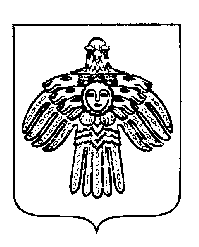  «ПЕЧОРА»  МУНИЦИПАЛЬНÖЙ  РАЙОНСААДМИНИСТРАЦИЯ ПОСТАНОВЛЕНИЕ ШУÖМПОСТАНОВЛЕНИЕ ШУÖМПОСТАНОВЛЕНИЕ ШУÖМ« 14   » августа 2019 г.г. Печора,  Республика Коми               №  956           .  Об определении гарантирующей организации в сфере холодного водоснабжения и водоотведения на территории муниципального образования муниципального района «Печора»№ п/пФ.И.О.ДолжностьДатаПодпись1Родионова Т.А.И.о. начальника отдела правовой работы2Ивашевская Т.И.Начальник отдела ЖКХ3Инициатор проектаЧистяков Ю.В.    7-44-44 доб.1042ведущий инженер отдела ЖКХ№ п/пподразделениеДатак-во1.ОЖКХ12.ОДО и К1ОИТ1